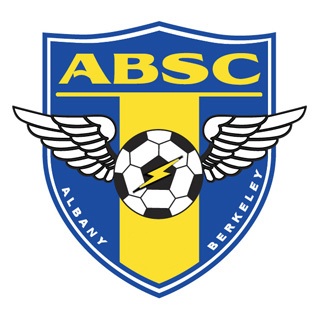   Sponsorship Commitment Thank you for electing to sponsor the Albany-Berkeley Soccer Program this season. Please take a moment to review and select the sponsor package that best fits your business and budget.Albany-Berkeley Soccer Club is a 501(c)(3) not-for-profit organization and will provide you with a letter stating that your donations are tax-deductible. Please select one of the sponsorship levels listed below.Primer Level ($5000)MSL Level ($2500)Regional Level  ($1000)Club Level ($250)Sponsor Name:_______________________________________Business Name:_______________________________________Address:_____________________________________________City: _______________ State: _________Zip:______________  Phone: ______________     Email: _______________________  Signature:____________________ Date: _______________Checks should be payable to Albany-Berkeley Soccer Club     Mailed to: 1442-A Walnut St #426 Berkeley, CA 94706